 « Charte du psychologue clinicien – psychothérapeute professionnel »Je soussignée, Aurélie Gauthier, Psychologue clinicienne – psychothérapeuteAdresse d’exercice : 1 rue Louis Pergaud, 25000 Besançon.Tél : 06.52.26.23.29Adresse courriel : aurelie.gauthier25@free.frM’engage à respecter les points suivants :1. 	Le dispositif de consultation :Les séances sont d’une durée d’une heure,les séances supposent ponctualité et assiduité.En cas d’absence au rendez-vous, la séance est due lorsqu’elle n’est pas décommandée 24 heures à l’avance (sauf cas de force majeure). 2. 	La méthode thérapeutique utilisée est la suivante :Inspiration de l’« Approche Centrée sur la Personne » selon Carl Rogers.3. 	Affichage des honoraires qui sont les suivants : 45 euros pour une séance d’une heure.M’engage à respecter le Code de déontologie des psychologues.Fait à Besançon, le 10 décembre 2012.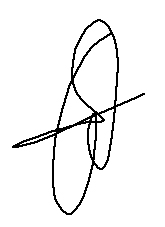 A. Gauthier